危険性又は有害性の特定標準モデル元請確認欄作 業 名遮音壁設置作業使用設備・機械・油圧ショベル（バックホウ）・ダンプトラック・ブルドーザ・ローラ・移動式クレーン・小型移動式クレーン・杭打機・高所作業車・ウエルダー・発電機・乗用車・コンクリートミキサー車（生コン車）施工会社名使用工具・機器・バイブレター・玉掛用具・遮音壁つり具・ランマプレート・シュート・掘削用工具・レベル・トランシット工　法　等安全設備・保護具・保護帽（墜落時保護用）・保護メガネ・保護手袋・安全帯・安全靴・法面表示ポール・単管バリケード・カラーコーン（バー）・昇降階段・トラロープ・各種安全標識工　事　名使用資材・裏込め機材・生コンクリート・手すり用単管パイプ・枠組足場・カラーコーン・Ａ型バリケード・はしご・脚立・足場板・シュート・基礎型枠・丁張り用木材作業期間令和　　年　　月　　日 ～ 令和　　年　　月　　日作業に必要な資格と配置予定者・移動式クレーン運転士：　　　　　　　　　　　　・小型移動式クレーン運転技能講習修了者：・地山の掘削作業主任者：　　　　　　　　　　　　・高所作業車運転技能講習修了者：・足場の組立て等作業主任者：　　　　　　　　　　・低圧電気取扱いの業務特別教育修了者：・車両系建設機械(整地・運搬・積込み用及び掘削用)技能講習修了者：・車両系建設機械（基礎工事用）技能講習修了者：・玉掛技能講習修了者：担当職長名作業に必要な資格と配置予定者・移動式クレーン運転士：　　　　　　　　　　　　・小型移動式クレーン運転技能講習修了者：・地山の掘削作業主任者：　　　　　　　　　　　　・高所作業車運転技能講習修了者：・足場の組立て等作業主任者：　　　　　　　　　　・低圧電気取扱いの業務特別教育修了者：・車両系建設機械(整地・運搬・積込み用及び掘削用)技能講習修了者：・車両系建設機械（基礎工事用）技能講習修了者：・玉掛技能講習修了者：作成年月日令和　　年　　月　　日作成施工会社・関係者周知記録（サイン）令和　　年　　月　　日改訂年月日令和　　年　　月　　日改訂施工会社・関係者周知記録（サイン）令和　　年　　月　　日作成責任者打合せ事項確認事項等評価危険有害要因の評価基準危険度６抜本的な対応が必要５５即座に対策が必要４４何らかの対策が必要３３現時点で対策の必要なし２２極めて小さい（受け入れ可能）１安全対策の評価効　果実現性効　果実現性大中小安全対策の評価効　果実現性効　果実現性大中小安全対策の評価効　果実現性効　果実現性３２１安全対策の評価困　難３６５４安全対策の評価努力すれば可能２５４３安全対策の評価可　能１４３２評価危険有害要因の評価基準危険度６極めて大きい（受け入れ不可能）５５かなり大きい（受け入れ不可能）４４中程度（受け入れ可能）３３小さい(許容範囲内)２２極めて小さい（受け入れ可能）１危険の見積り重大性可能性重大性可能性極めて重大(死亡・障害)重　大大けが(休業４日以上)軽微打撲・切傷(休業３日以下)危険の見積り重大性可能性重大性可能性極めて重大(死亡・障害)重　大大けが(休業４日以上)軽微打撲・切傷(休業３日以下)危険の見積り重大性可能性重大性可能性３２１危険の見積り発生の確率は高い（半年に１回程度）３６５４危険の見積り時々発生する（２～３年に１回程度）２５４３危険の見積り発生の確率は低い（５年以上に１回程度）１４３２作業工程作業の順序危険性又は有害性の特定危険の見積り危険の見積り危険の見積り危険の見積りリスク低減措置危険性又は有害性に接する人安全対策の評価安全対策の評価安全対策の評価安全対策の評価備　　　考作業工程作業の順序危険性又は有害性の特定可能性重大性評　価危険度リスク低減措置危険性又は有害性に接する人実効性効　果評　価危険度備　　　考１　準備、作業開始前の安全ミーティング１）準備運動・体調不良・健康状態を確認する職長・各自１　準備、作業開始前の安全ミーティング２）朝礼、作業者配置・ＫＹＫ・作業内容、作業手順、作業方法、合図方法未確認・作業内容、作業手順、作業方法、合図方法を周知する職長１　準備、作業開始前の安全ミーティング２）朝礼、作業者配置・ＫＹＫ・高齢者、新規入場者、作業未熟練者による災害・高齢者等に配慮する、適正な配置をする職長１　準備、作業開始前の安全ミーティング２）朝礼、作業者配置・ＫＹＫ・高齢者、新規入場者、作業未熟練者による災害・新規入場者への教育を実施する職長１　準備、作業開始前の安全ミーティング２）朝礼、作業者配置・ＫＹＫ・無資格作業による災害・有資格者の確認及び配置をする職長２　作業開始前点検１）工具、保護具の点検・工具等使用中に破損・破損、汚損の点検確認をする工具等使用者２　作業開始前点検２）機器、機械設備の点検・故障、破損による災害誘発・点検表による点検確認をし、記録するオペレータ２　作業開始前点検３）持ち場、周囲の点検・崩壊、倒壊・地山、足場等の周辺状況の点検確認をし、記録する作業主任者２　作業開始前点検４）安全設備の点検・一時撤去、移動、変更後未復旧による災害・通路等の安全設備を確認する職長２　作業開始前点検４）安全設備の点検・一時撤去、移動、変更後未復旧による災害・一時撤去、移動、変更は都度周知をする職長２　作業開始前点検５）作業帯設置（走行車線規制）・車両規制設置中の交通災害（もらい事故）・ガードマンを配置する職長２　作業開始前点検５）作業帯設置（走行車線規制）・第三者車両の進入による災害・規制設置の手順を遵守する職長２　作業開始前点検５）作業帯設置（走行車線規制）・規制外に出てはねられる・規制の外には出ない作業者２　作業開始前点検５）作業帯設置（走行車線規制）・規制外に出てはねられる・監視人を配置する職長２　作業開始前点検６）埋設物の点検・ガス管等の切断・埋設位置の点検、立会いをする職長３　資機材・車両等搬入１）搬入場所の確認・指示・不適切な置き方等による荷崩れ・地盤、枕材等を確認する職長３　資機材・車両等搬入１）搬入場所の確認・指示・搬入場所の不適切による作業障害・作業区域を明確にし、周知する職長３　資機材・車両等搬入２）資材検収、機械器具・車両等持込み時の点検・規格外品による危険誘発・規格外品搬入、持込み、受領を禁止する職長３　資機材・車両等搬入２）資材検収、機械器具・車両等持込み時の点検・整備不良による危険誘発・整備不良機器の使用を禁止する職長３　資機材・車両等搬入２）資材検収、機械器具・車両等持込み時の点検・整備不良による危険誘発・点検表による点検を実施するオペレータ３　資機材・車両等搬入３）機械・設備の据付け・設置・据付け、設置位置不適による危険誘発・据付け、設置場所、方法の確認をする作業指揮者又は職長３　資機材・車両等搬入３）機械・設備の据付け・設置・据付け・設置時に接触・激突・落下・はさまれ等・作業指揮者又は職長の、直接指揮により作業をする作業指揮者又は職長作業工程作業の順序危険性又は有害性の特定危険の見積り危険の見積り危険の見積り危険の見積りリスク低減措置危険性又は有害性に接する人安全対策の評価安全対策の評価安全対策の評価安全対策の評価備　　　考作業工程作業の順序危険性又は有害性の特定可能性重大性評　価危険度リスク低減措置危険性又は有害性に接する人実効性効　果評　価危険度備　　　考４　樹木剪定工、伐採・伐根１）草刈機による下刈作業・つた、切株等で手を切る・指差確認を励行する作業者４　樹木剪定工、伐採・伐根１）草刈機による下刈作業・草刈機がはねて刃が足などに接触・転石等を事前に調査する職長、作業者４　樹木剪定工、伐採・伐根１）草刈機による下刈作業・共同作業者に草刈機が接触・作業範囲を決める作業者４　樹木剪定工、伐採・伐根１）草刈機による下刈作業・共同作業者に草刈機が接触・接近作業をしない作業者４　樹木剪定工、伐採・伐根２）立木の切断作業・抜け、割れによる災害・受け口は直径の1/4以下にする作業者４　樹木剪定工、伐採・伐根２）立木の切断作業・隣接木との接触・転倒方向を決める作業者４　樹木剪定工、伐採・伐根２）立木の切断作業・伐倒方向に立入って被災・待避場所の選定し、避難したことを確認する職長４　樹木剪定工、伐採・伐根２）立木の切断作業・伐倒方向に立入って被災・立入禁止措置をする職長４　樹木剪定工、伐採・伐根２）立木の切断作業・伐倒方向に立入って被災・伐倒の合図をする（伐倒時は大声で合図する）職長・作業者５　丁張工１）丁張りがけ作業・法面からの転落・親綱を設置する職長・作業者５　丁張工１）丁張りがけ作業・法面からの転落・安全帯を使用する職長・作業者６　アンカー墨出し工１）アンカー設置のための墨出し作業・法面からの転落・親綱を設置する職長・作業者６　アンカー墨出し工１）アンカー設置のための墨出し作業・法面からの転落・安全帯を使用する職長・作業者７　掘削工１）重機械搬入・重機械の転倒・搬入路を点検する職長７　掘削工１）重機械搬入・重機械の転倒・経路の指示をする職長７　掘削工１）重機械搬入・重機械の転倒・慎重な運転に心がけるオペレータ７　掘削工２）掘削作業・ドラグショベル（バックホウ等）による接触・作業区域の立入禁止措置をする職長７　掘削工２）掘削作業・ドラグショベル（バックホウ等）による接触・稼動中の重機に近づかない作業者７　掘削工２）掘削作業・ドラグショベル（バックホウ等）による接触・稼動中の重機に背を向けて作業しない作業者７　掘削工２）掘削作業・運転席を離れる時、誤ってレバーを服等に引っかけバケットが激突・離脱時の措置を徹底する（バケットを下ろしエンジンを切り、ブレーキを掛ける）オペレータ７　掘削工２）掘削作業・運転席を離れる時、誤ってレバーを服等に引っかけバケットが激突・合図、誘導を確実にする合図者誘導者８　アンカー工１）アンカー設置作業・穿孔時飛散したコンクリートの破片が目に入る・保護メガネを着用する職長・作業者８　アンカー工１）アンカー設置作業・打込み時の工具による災害・取扱いに注意する作業者９　杭打ち工（続く）１）基礎鋼管杭打設・作業体制、指揮命令系統の不備による災害・重機作業計画を作成し、その内容を周知し遵守する職長９　杭打ち工（続く）１）基礎鋼管杭打設・ワイヤロープの切断によるつり荷の落下・ワイヤロープを点検する玉掛者９　杭打ち工（続く）１）基礎鋼管杭打設・ワイヤロープの切断によるつり荷の落下・つり荷の下に入らない玉掛者９　杭打ち工（続く）１）基礎鋼管杭打設・ワイヤロープの切断によるつり荷の落下・つり荷に適切な玉掛ワイヤロープを使用する玉掛者９　杭打ち工（続く）１）基礎鋼管杭打設・つり荷の荷崩れによる接触・適正なつり治具を使用する玉掛者作業工程作業の順序危険性又は有害性の特定危険の見積り危険の見積り危険の見積り危険の見積りリスク低減措置危険性又は有害性に接する人安全対策の評価安全対策の評価安全対策の評価安全対策の評価備　　　考作業工程作業の順序危険性又は有害性の特定可能性重大性評　価危険度リスク低減措置危険性又は有害性に接する人実効性効　果評　価危険度備　　　考（続き）・飛来落下（移動式クレーン等で運搬中のもの）・地切りで確認後、つり上げる玉掛者移動式クレーンによる建柱作業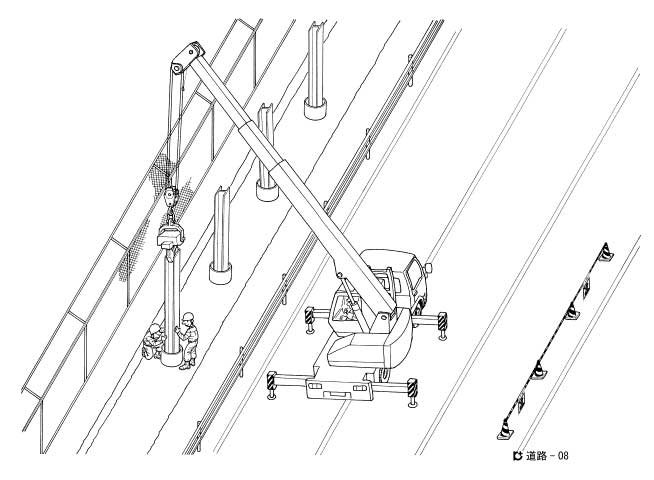 （続き）・飛来落下（移動式クレーン等で運搬中のもの）・作業区域を明示しブームの旋回範囲から退避する作業指揮者作業者移動式クレーンによる建柱作業（続き）・移動式クレーンに接触・移動式クレーンの作業区域を明示する作業指揮者移動式クレーンによる建柱作業（続き）・移動式クレーンに接触・立入禁止を周知する作業指揮者移動式クレーンによる建柱作業（続き）・移動式クレーンに接触・誘導者、合図者を配置する職長移動式クレーンによる建柱作業（続き）・移動式クレーンに接触・誘導者、合図者は明確に合図する誘導者合図者移動式クレーンによる建柱作業（続き）オーガーによる掘削作業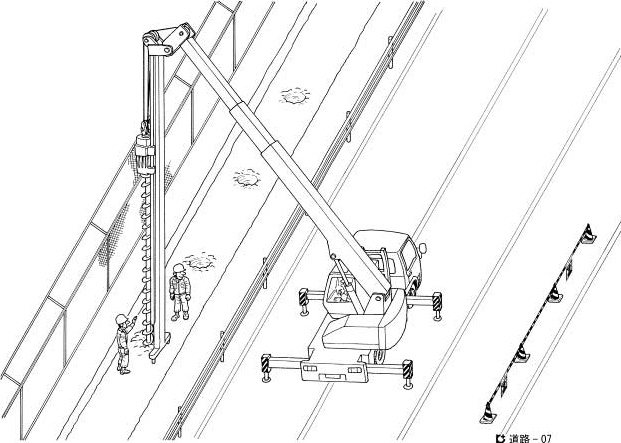 オーガーによる掘削作業オーガーによる掘削作業オーガーによる掘削作業オーガーによる掘削作業オーガーによる掘削作業オーガーによる掘削作業オーガーによる掘削作業オーガーによる掘削作業オーガーによる掘削作業オーガーによる掘削作業オーガーによる掘削作業移動式クレーンによる建柱作業10　遮音壁コンクリート基礎工１）コンクリート打設作業・法肩や法面から転落・誘導者を配置して、オペレーターの見える位置で合図する職長、誘導者オペレータ移動式クレーンによる建柱作業10　遮音壁コンクリート基礎工１）コンクリート打設作業・法肩や法面から転落・法肩に近づかない職長、誘導者オペレータ移動式クレーンによる建柱作業10　遮音壁コンクリート基礎工１）コンクリート打設作業・コンクリートミキサー車のバック運転等でひかれる・誘導者を配置する職長・作業者移動式クレーンによる建柱作業10　遮音壁コンクリート基礎工１）コンクリート打設作業・コンクリートミキサー車のバック運転等でひかれる・車両の後方には立ち入らない職長・作業者移動式クレーンによる建柱作業10　遮音壁コンクリート基礎工１）コンクリート打設作業・停車中のコンクリートミキサー車が自走しひかれる・運転席を離れる時の措置を徹底（車止めの設置等）するオペレータ移動式クレーンによる建柱作業11　建柱工（土工部）１）移動式クレーン作業・移動式クレーンが転倒・移動式クレーンの設置地盤の状況を確認する職長オペレータ移動式クレーンによる建柱作業11　建柱工（土工部）１）移動式クレーン作業・移動式クレーンが転倒・アウトリガーを最大に張り出すオペレータ移動式クレーンによる建柱作業11　建柱工（土工部）１）移動式クレーン作業・移動式クレーン作業中、つり荷と物の間にはさまれる・つり荷から退避させる、退避する職長、作業者移動式クレーンによる建柱作業11　建柱工（土工部）１）移動式クレーン作業・移動式クレーン作業中、つり荷の落下・玉掛けを確実にし、つり荷の下から退避する玉掛者、職長作業者移動式クレーンによる建柱作業11　建柱工（土工部）２）建込み作業・法肩から転落・手すりを設置する職長移動式クレーンによる建柱作業作業工程作業の順序危険性又は有害性の特定危険の見積り危険の見積り危険の見積り危険の見積りリスク低減措置危険性又は有害性に接する人安全対策の評価安全対策の評価安全対策の評価安全対策の評価備　　　考作業工程作業の順序危険性又は有害性の特定可能性重大性評　価危険度リスク低減措置危険性又は有害性に接する人実効性効　果評　価危険度備　　　考12　中詰めコンクリート工１）コンクリート打設作業・コンクリートミキサー車のバック運転等でひかれる・誘導者を配置する職長、作業者中詰めコンクリート打設作業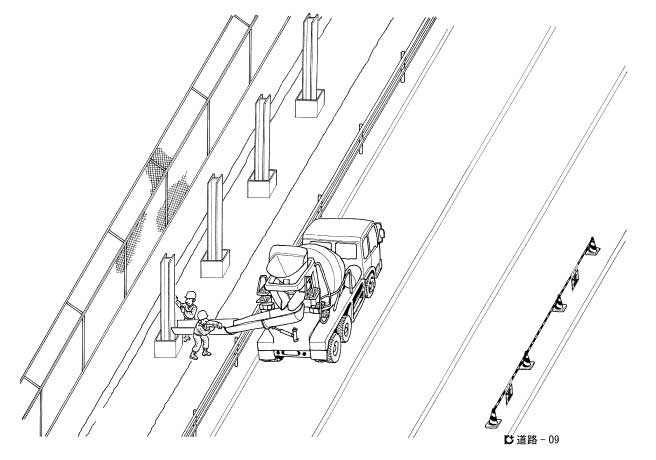 金属板及び遮断板設置作業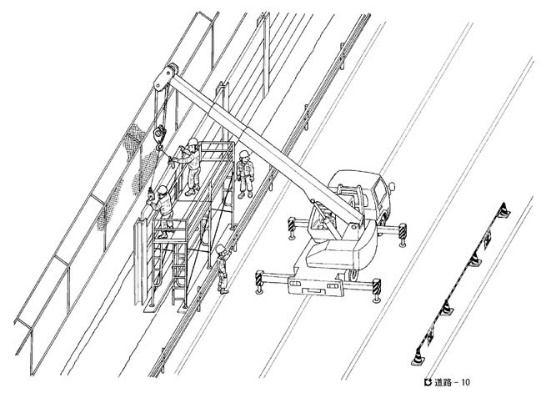 12　中詰めコンクリート工１）コンクリート打設作業・コンクリートミキサー車のバック運転等でひかれる・車両の後方には立ち入らない職長、作業者中詰めコンクリート打設作業金属板及び遮断板設置作業12　中詰めコンクリート工１）コンクリート打設作業・停車中のコンクリートミキサー車が自走しひかれる・運転席を離れる時の措置を徹底（車止めの設置等）する運転者中詰めコンクリート打設作業金属板及び遮断板設置作業13　埋戻し工１）重機械作業・油圧ショベル（バックホウ）に激突される・誘導者（見張者）の配置及び立入禁止措置をする職長中詰めコンクリート打設作業金属板及び遮断板設置作業13　埋戻し工１）重機械作業・ダンプと誘導者の接触・ダンプから見える位置で誘導する誘導者中詰めコンクリート打設作業金属板及び遮断板設置作業13　埋戻し工１）重機械作業・路肩崩壊による機械の転倒・路肩の状況を確認し、路肩には資材、残土を置かない職長中詰めコンクリート打設作業金属板及び遮断板設置作業13　埋戻し工１）重機械作業・転圧機械を持上げて腰痛・重い機械は複数の作業者で運搬する職長、作業者中詰めコンクリート打設作業金属板及び遮断板設置作業13　埋戻し工１）重機械作業・転圧機械にはさまれる・狭い場所では誘導者を配置する職長中詰めコンクリート打設作業金属板及び遮断板設置作業14　足場組立解体工１）足場組立解体作業・つまづき等で墜落・親綱を設置する職長、作業者中詰めコンクリート打設作業金属板及び遮断板設置作業14　足場組立解体工１）足場組立解体作業・つまづき等で墜落・安全帯を使用する職長、作業者中詰めコンクリート打設作業金属板及び遮断板設置作業15　金属板及び遮断板設置工１）移動式クレーン作業・移動式クレーンの転倒・移動式クレーンを設置する地盤を確認し、アウトリガー下に鉄板等を敷く職長中詰めコンクリート打設作業金属板及び遮断板設置作業15　金属板及び遮断板設置工１）移動式クレーン作業・移動式クレーン作業中、つり荷にはさまれる・つり荷から退避する職長中詰めコンクリート打設作業金属板及び遮断板設置作業15　金属板及び遮断板設置工１）移動式クレーン作業・移動式クレーン作業中、つり荷が落下・地切り確認後につり上げ、つり荷の下から退避する玉掛者、作業者中詰めコンクリート打設作業金属板及び遮断板設置作業15　金属板及び遮断板設置工２）金属板等の設置作業・高所から墜落・足場を設置する職長、作業者中詰めコンクリート打設作業金属板及び遮断板設置作業15　金属板及び遮断板設置工２）金属板等の設置作業・高所から墜落・安全帯を使用する職長、作業者中詰めコンクリート打設作業金属板及び遮断板設置作業15　金属板及び遮断板設置工２）金属板等の設置作業・足場の倒壊・やらずを設置する職長中詰めコンクリート打設作業金属板及び遮断板設置作業16　片付け、清掃１）作業帯撤去作業（走行車線規制）・第三者車両の進入による災害・規制撤去手順を遵守する職長、作業者中詰めコンクリート打設作業金属板及び遮断板設置作業16　片付け、清掃１）作業帯撤去作業（走行車線規制）・規制外に出てはねられる・規制の外には出ない作業者中詰めコンクリート打設作業金属板及び遮断板設置作業16　片付け、清掃１）作業帯撤去作業（走行車線規制）・規制外に出てはねられる・監視人を配置する職長中詰めコンクリート打設作業金属板及び遮断板設置作業16　片付け、清掃２）片付け、清掃作業・車両規制撤去中の交通災害（もらい事故）・ガードマンを配置する職長中詰めコンクリート打設作業金属板及び遮断板設置作業